To all Parents/Carers4th October 2019Dear Parents/Carers, We are very fortunate at Ormiston Rivers Academy to have dedicated, hardworking staff who go above and beyond. If you feel very passionate about a member of our staff that you feel should be included in the Essex Teaching Awards, then we would love you to nominate them. The Essex Teaching Awards give the opportunity to recognise and celebrate the inspirational work of Early Years and Childcare practitioners, Teachers and School staff throughout Essex. Everyone spends time in the formal education system during their lifetime, and it is the actions of teachers and others who work in schools that influence some of the biggest decisions we will ever make.The Essex Teaching Awards gives us the opportunity to ensure those individuals get the recognition they deserve, allowing us to identify, celebrate and share best practice.To nominate a teacher, a member of support staff or a school team please go online at:https://consultations.essex.gov.uk/workforce-development-1/976946c2/Nominations must be received by 12.00am on 3rd November 2019. Nominations received after the closing date/time will not be accepted, nor will any that are incomplete on this date.Thank you for your support.Yours faithfully,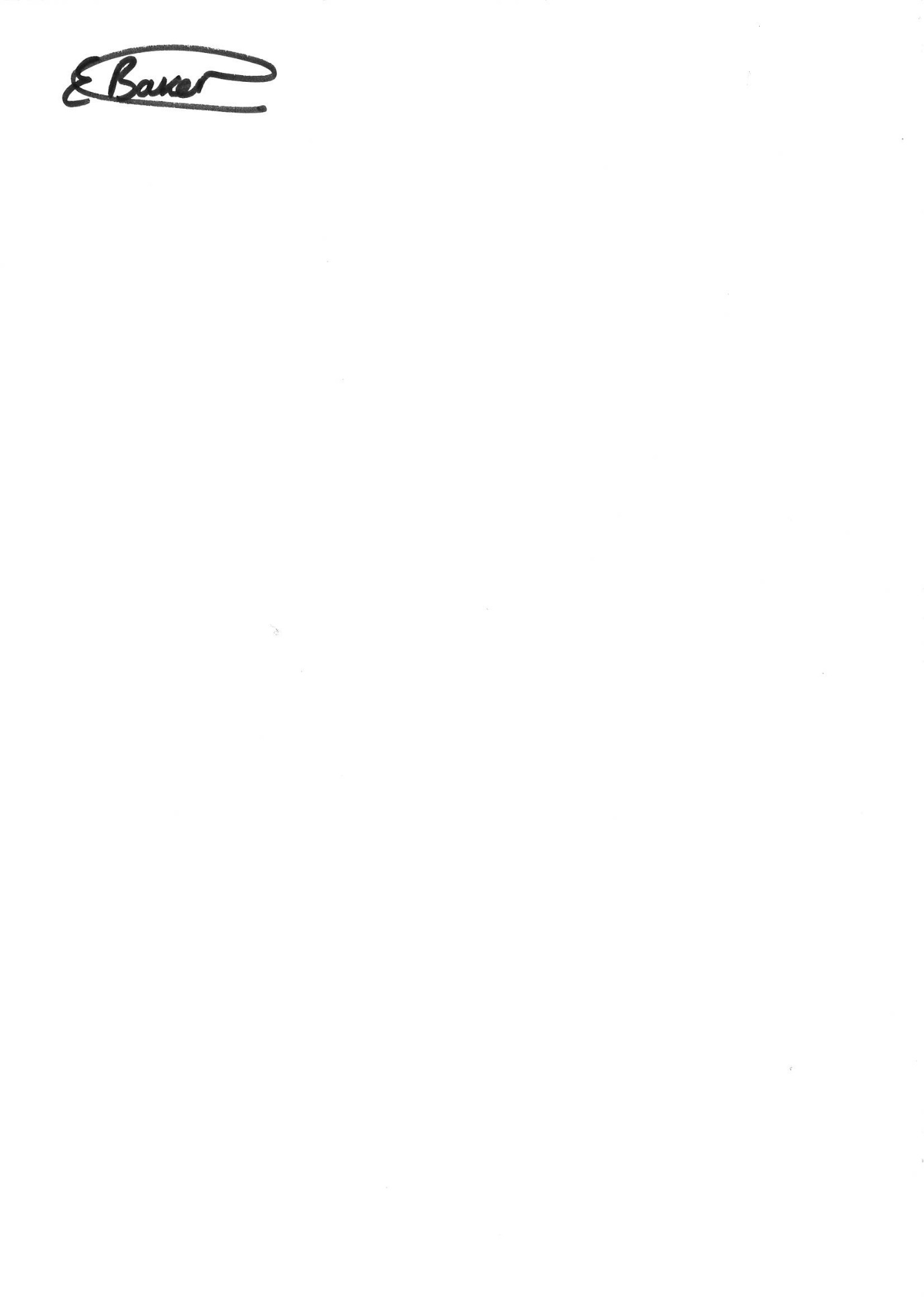 Mrs E. BakerPrincipal